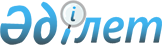 О передаче государственного имущества из республиканской собственности в коммунальную собственностьПостановление Правительства Республики Казахстан от 17 ноября 2010 года № 1205

      В соответствии с постановлением Правительства Республики Казахстан от 22 января 2003 года № 81 "Об утверждении Правил передачи государственного имущества из одного вида государственной собственности в другой" Правительство Республики Казахстан ПОСТАНОВЛЯЕТ:



      1. Передать из республиканской собственности с баланса государственного учреждения "Министерство здравоохранения Республики Казахстан" в коммунальную собственность города Астаны следующее имущество:



      1) квартиру № 161, расположенную по адресу: улица Отырар, дом 4/2, общей площадью 102 квадратных метра, балансовой стоимостью 25 936 128 (двадцать пять миллионов девятьсот тридцать шесть тысяч сто двадцать восемь) тенге;



      2) квартиру № 126, расположенную по адресу: улица Отырар, дом 4/2, общей площадью 110,6 квадратных метра, балансовой стоимостью 27 588 096 (двадцать семь миллионов пятьсот восемьдесят восемь тысяч девяносто шесть) тенге.



      2. Комитету государственного имущества и приватизации Министерства финансов Республики Казахстан совместно с Министерством здравоохранения Республики Казахстан и акиматом города Астаны в установленном законодательством порядке принять меры, вытекающие из настоящего постановления.



      3. Настоящее постановление вводится в действие со дня подписания.      Премьер-Министр

      Республики Казахстан                       К. Масимов
					© 2012. РГП на ПХВ «Институт законодательства и правовой информации Республики Казахстан» Министерства юстиции Республики Казахстан
				